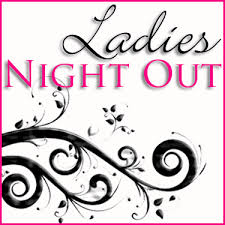 BES LADIES' NIGHT OUT 2017Please join us at The Village Tavern for a night of fun, food, and drinks while you reconnect with old friends 
and make new! 
Tuesday, October 24th @ 7:30 pm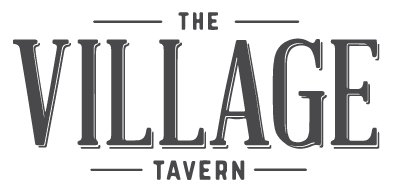 378 Main Street, RidgefieldCost: $20 per person includes appetizersEasy RSVP and Payment accepted via the Branchville PTA site: www.branchvillepta.org Event Co-Chairs:
Alana Peck: asapeck13@gmail.com  
Sara Connors: sconnors3@yahoo.com 

Just sign up and pay online at www.branchvillepta.org

We hope to see you there!